Начальнику відділу містобудування та  архітектури  виконавчого комітету Фастівської міської ради, головному архітектору Ксенії  ПЕРЕХРЕСТ______________________________найменування уповноваженого органу з питань містобудування та архітектури_____________________________________________________________________прізвище, власне ім’я, по батькові (за наявності),
унікальний номер запису в Єдиному державному демографічному реєстрі (за наявності)/ найменування замовника_____________________________________________________________________реєстраційний номер облікової  картки платника податків_____________________________________________________________________або серія (за наявності) та номер паспорта громадянина України (для фізичних осіб, які через свої релігійні переконання відмовляються
від прийняття реєстраційного номера облікової  картки  платника податків та повідомили про це відповідному контролюючому органу
і мають відмітку у паспорті  громадянина України (для фізичних осіб)_____________________________________________________________________код за Єдиним державним реєстром підприємств та організацій України (для юридичних осіб)_______________________________________________________________________________________________________________________________________________________________________________________________________________місцезнаходження/місце реєстрації, телефонЗАЯВА
на внесення змін до будівельного паспорта Прошу внести зміни в будівельний паспорт забудови земельної ділянки:загальна площа __________га;документ, що засвідчує право власності/користування земельною ділянкою/договір суперфіцію/
заповіт_________________________________________________________________________________________________________(у разі, якщо речове право на земельну ділянку незареєстровано в Державному реєстрі речових прав на нерухоме майно)місцезнаходження земельної ділянки:_________________________________________________,кадастровий номер земельної ділянки:_________________________________________________.(за наявності)Реєстраційний номер об’єкта нерухомого майна в Державному реєстрі речових прав на нерухоме майно, розташованого на земельній ділянці (у разі здійснення реконструкції, капітального ремонту) ________________________________________________________________.Ідентифікатор об’єкта будівництва (закінченого будівництвом об’єкта)__________________________________________________________________________________________________________Прошу надати примірник будівельного паспорта забудови земельної ділянки в паперовій формі.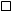 Реєстраційний номер будівельного паспорта в Реєстрі будівельної діяльності Єдиної державної
електронної системи у сфері будівництва (у разі внесення змін до будівельного паспорта, виданого
з 01 вересня 2020 року)________________________________________________________________.До заяви додаються:1. Примірник будівельного паспорта замовника, якщо такий паспорт надавався до 01 вересня 2020 року;2. Схема намірів забудови земельної ділянки (місце розташування будівель та споруд на земельній ділянці, фасади та плани поверхів нових об’єктів із зазначенням габаритних розмірів тощо); 3. Згода співвласника (співвласників) земельної ділянки на забудову (у разі здійснення нового будівництва об’єкта) (за умови перебування у спільній власності);4. Згода співвласника (співвласників) об’єкта нерухомого майна, розташованого на земельній ділянці (у разі здійснення реконструкції, капітального ремонту) (за умови перебування у спільній власності);5. Інформація про наявність у межах земельної ділянки режимоутворюючих об’єктів культурної спадщини та обмеження у використанні земельної ділянки у разі здійснення нового будівництва об’єкта (за наявності).Копії документів, що подаються для отримання будівельного паспорта, засвідчуються замовником (його представником).При цьому даю згоду відповідно до Закону України «Про захист персональних даних» на обробку моїх особистих персональних даних у картотеках та/або за допомогою інформаційно-телекомунікаційних систем з метою підготовки відповідно до вимог законодавства статистичної, адміністративної та іншої інформації з питань діяльності уповноваженого органу містобудування і архітектури.____  ____________ 20___ року_________________________________________________(прізвище, власне ім’я, по батькові (за наявності)__________________________________(підпис)